Demande d’intervention financière dans les frais de formation PERMIS C et/ou CE et/ou qualification de baseA) 	FORMATION CONTINUE pour les ouvriers déjà en service au début de la formation.     	NOUVEAUX OUVRIERS, quand la formation est antérieure à l’entrée en service.B) 	Pour les stagiaires PFI/FPI dont la formation fut entamée entre le 31/12/2017 et le 31/12/2020Délai de demande: la demande d'intervention financière doit parvenir au FSTL dans un délai de trois ans, après la date de délivrance du permis.CADRE A REMPLIR PAR L'EMPLOYEURRemplissez à nouveau. 
Nom de l'entreprise:              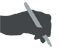 Entreprise:Rue et Numéro:Code Postal: Commune:  Commune: Personne de contact:Fonction:Numéro-ONSS (obligatoire):083 -  - 083 -  - Téléphone:  Fax:   Fax: E-mail:  E-mail:  E-mail:  Déclare que l’entreprise a supporté pour (nom, prénom):les frais de:Les pièces justificatives suivantes sont joints:copie de la facture relative à cette (ces) formation(s), examen(s), 
             qualification de base copie recto/verso du nouveau permis de conduire.ci il s’agit d’une formation PFI ou FPI, une copie du contratcopie de la facture relative à cette (ces) formation(s), examen(s), 
             qualification de base copie recto/verso du nouveau permis de conduire.ci il s’agit d’une formation PFI ou FPI, une copie du contratDéclare que la personne concernée:A est occupé en tant qu’ouvrier et que ses prestations sont déclarées à l’ONSS sous le numéro ONSS précité
depuis le  /  /   (jj/mm/aaaa)    
Pour un ouvrier récemment engagés, une copie de sa première fiche de salaire est jointe.Ba entamé une formation professionnelle individuelle dans l’entreprise en vue de l’obtention du permis C et/ou CE et/ou la qualification de base. 
Comme preuve, une copie du contrat PFI ou FPI est jointe. Date début de formation auto-école: /  /   (jj/mm/aaaa)Projet JET (jeunes en transport)    INFORMATION CONCERNANT L'OUVRIER OU ELEVE PFI OU FPIINFORMATION CONCERNANT L'OUVRIER OU ELEVE PFI OU FPINom + Prénom:N° de registre national: Rue et Numéro:Code Postal: -  - 

 Commune : L’intervention peut être versée sur le compte bancaire suivant de l’entreprise:IBAN BE  -  -  -  BIC 